Nomination Form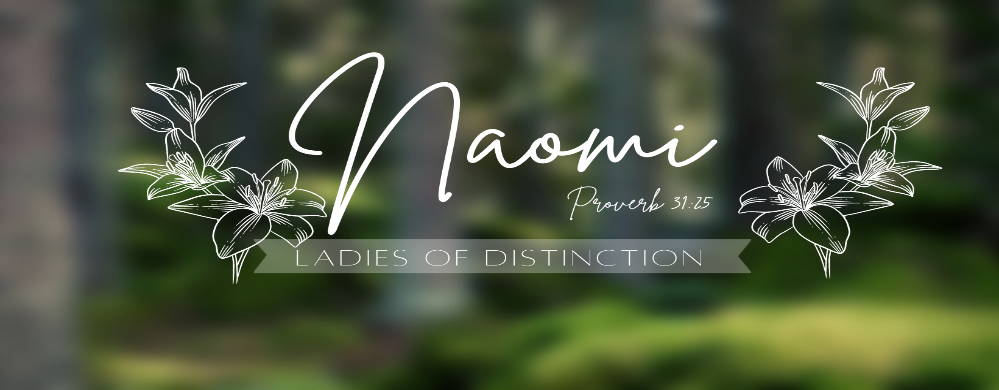 to be honored at theNaomiWomen of DistinctionSaturday, April 29, 2023Signature Event Venue & Catering1361 E. 260th St., Euclid, OH This event benefits:Be P.I.N.K. Inc.Deadline for Nominations- Monday, February 27, 2023To be considered for the - Naomi: Women of Distinction – honoree, she sets herself apart through voluntary leadership or philanthropic activities in the Cleveland Metropolitan Area and surrounding and /or professional leadership and accomplishments in the business community. She has demonstrated qualities of integrity, dedication, motivation, and leadership in the community.  She serves with honor and personal dedication to goal achievement.  Extraordinary women make a difference in the lives of people every day.  Some may be well known around town while others are quiet and unsung heroes. We want to recognize extraordinary women who have taken on the responsibility of making changes in our world for the better. Nominee Information_(Nomination Form MUST Be Complete)Honorees ARE REQUIRED to attend Nomi: Women & Girls of Distinction Luncheon on Saturday, April 29, 2023.Honorees ARE ENCOURAGED to help support the event with their time and sharing the event with friends and family or hosting a table.Does the Nominee know she is being nominated? _________________________________________Please describe leadership experience of the nominee.  Include whether this was a paid or volunteer position and how many people she served through her leadership. Please provide information about volunteer work performed by the nominee. Was she an active volunteer in a leadership role, and was it a requirement from her company?  Please describe any awards and/or recognitions given to the nominee.  Has her work represented and/or supported diverse groups in the community?  What qualities has she demonstrated as a role model?Please provide any additional information you believe is pertinent to this nomination: To complete this nomination, your personal letter of recommendation (one page in length - no more than 300 words) is needed to give the selection committee insight into what makes your nominee a Naomi Women of Distinction.  Biographical information is helpful, but it is your personal recommendation that will help us to “know” your nominee.  Please submit your letter of recommendation and at least one other recommendation letter with your nomination. We will NOT accept more than three letters. (More than one person may sign a letter.)  Name of Person(s) Submitting the Nomination:NOMINATION FORMS DEADLINEALL NOMINATION FORMS MUST BE:1) MAILED or HAND-DELIVERED to 2nd Semester Consignment Shop 616 East 185th Street, Cleveland, OHOR2) EMAILED TO 2ndsemestershop@gmail.comBY				February 27, 2023You will be notified by Monday, March 20, 2023, if your nominee has been selected. Please send to: Naomi: Women of Distinction616 East 185th StreetCleveland, OH 44119E-mail:  2ndsemestershop@gmail.comFull NameFull NameFull NameFull NameHomeHomeCityStateStateStateStateZipEmailEmailHome PhoneHome PhoneHome PhoneHome PhoneHome PhoneMobileFaxSpouse NameSpouse NameSpouse NameSpouse NameSpouse NameChildrenChildrenChildrenBusiness NameBusiness NameBusiness NameBusiness NameBusiness NameBusiness NameBusiness NameTitleTitleTitleBusiness AddressBusiness AddressBusiness AddressBusiness AddressBusiness AddressBusiness AddressBusiness AddressBusiness AddressBusiness PhoneBusiness PhoneBusiness PhoneBusiness PhoneBusiness PhoneBusiness PhoneBusiness PhoneFaxFaxBusiness EmailBusiness EmailBusiness EmailBusiness EmailBusiness EmailBusiness EmailNominees must have lived in this area for more than 5 years.  Your nominee?(yrs)DateFull NameFull NameFull NameStreetStreetCityStateStateStateStateZipEmailEmailHome PhoneHome PhoneHome PhoneHome PhoneMobileFaxBusiness NameBusiness NameBusiness NameBusiness NameBusiness NameBusiness NameTitleTitleTitleBusiness AddressBusiness AddressBusiness AddressBusiness AddressBusiness AddressBusiness AddressBusiness AddressBusiness PhoneBusiness PhoneBusiness PhoneBusiness PhoneBusiness PhoneBusiness PhoneFaxFaxBusiness EmailBusiness EmailBusiness EmailBusiness EmailBusiness Email